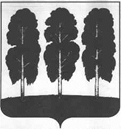 АДМИНИСТРАЦИЯ БЕРЕЗОВСКОГО РАЙОНАХАНТЫ-МАНСИЙСКОГО АВТОНОМНОГО ОКРУГА-ЮГРЫПОСТАНОВЛЕНИЕот  07.08.2020                                                                                                           № 736                        пгт. БерезовоВ целях проведения муниципального этапа конкурса «Оказание первой помощи пострадавшим на производстве» среди специалистов  предприятий и  организаций Березовского района независимо от их организационно-правовой формы:1. Внести в постановление администрации Березовского района от 25 марта 2020 года № 231 «О продлении сроков проведения муниципального этапа конкурса «Оказание первой помощи пострадавшим на производстве» в рамках постановления администрации Березовского района от 21 марта 2018 года № 226 «О проведении конкурса работников организаций Березовского района «Оказание первой помощи пострадавшим на производстве» следующие изменения:1.1. пункт 1 постановления изложить в следующей редакции: «1. Срок проведения муниципального этапа конкурса «Оказание первой помощи пострадавшим на производстве» в рамках постановления администрации Березовского района от 21 марта 2018 года № 226 «О проведении конкурса работников организаций Березовского района «Оказание первой помощи пострадавшим на производстве» продлить до 30 сентября 2020 года.». 2. Разместить настоящее постановление на официальном веб-сайте органов местного самоуправления Березовского района.3. Настоящее постановление вступает в силу после его подписания.Глава района                                                                                                  В.И. Фомин О внесении изменений в постановление администрации Березовского района «О продлении сроков проведения муниципального этапа конкурса «Оказание первой помощи пострадавшим на производстве» в рамках постановления администрации Березовского района от 21 марта 2018 года № 226 «О проведении конкурса работников организаций Березовского района «Оказание первой          помощи пострадавшим на производстве»    